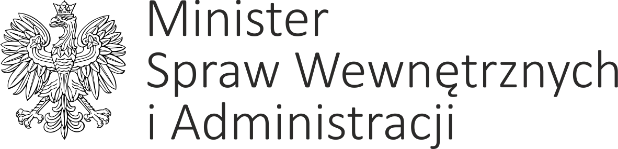 	Warszawa, /elektroniczny znacznik czasu/DP-WLM-0231-84/2021/MM	Według rozdzielnikaSzanowni Państwo,Na podstawie ustawy z dnia 23 maja 1991 r. o związkach zawodowych (Dz. U. z 2019 r. poz. 263) oraz ustawy z dnia 23 maja 1991 r. o organizacjach pracodawców (Dz. U. z 2019 r. poz. 1809) w załączeniu przesyłam projekt uchwały Rady Ministrów w sprawie przyjęcia dokumentu „Polityka migracyjna Polski – kierunki działań 2021-2022” (ID179), z uprzejmą prośbą o zajęcie stanowiska względem projektu w terminie 21 dni od dnia jego otrzymania. Skrócenie powyższego terminu wynika z potrzeby jak najszybszego wdrożenia kompleksowego dokumentu przedstawiającego polski model aktywnej polityki migracyjnej.  W przypadku zgłoszenia uwag proszę o przekazanie ich również w wersji elektronicznej na adres: dep.prawny@mswia.gov.pl.Jednocześnie informuję, iż projekt dostępny jest również na stronie Ministerstwa Spraw Wewnętrznych i Administracji w portalu GOV.pl w zakładce Projekty aktów prawnych.Łączę wyrazy szacunku,Minister Spraw Wewnętrznych i Administracji 
z up. Bartosz Grodecki
Podsekretarz Stanu/podpisano kwalifikowanym podpisem elektronicznym/Otrzymują:Federacja Przedsiębiorców Polskich;Forum Związków Zawodowych;Konfederacja „Lewiatan”;NSZZ „Solidarność”;Ogólnopolskie Porozumienie Związków Zawodowych;Pracodawcy Rzeczypospolitej Polskiej;Związek Pracodawców Business Centre Club;Związek Przedsiębiorców i Pracodawców;Związek Rzemiosła Polskiego.